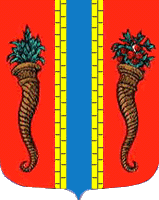 Администрация Новоладожского городского поселенияПОСТАНОВЛЕНИЕ«  05  » августа  2016 г.                                                                              № 497Об утверждении положения об организации сбораи вывоза бытовых отходов и мусора  на территории муниципального образования     Новоладожское городское поселениеВолховского муниципального районаЛенинградской областиВ соответствии с Федеральным законом от 06.10.2003 года № 131-ФЗ «Об общих принципах организации местного самоуправления в Российской Федерации»,  Федеральным законом Российской Федерации № 89-ФЗ от 24.06.1998 года «Об отходах производства и потребления»; Федеральным законом Российской Федерации № 52-ФЗ от 30.03.1999 года «О санитарно-эпидемиологическом благополучии населения»; Федеральным законом № 7-ФЗ от 10.01.2002 года «Об охране окружающей среды», Постановлением Госстроя РФ от 27.09.2003 года № 170 «Об утверждении правил и норм технической эксплуатации жилищного фонда», СанПином 42-128-4690-88 «Санитарные правила содержания территории населенных мест»; ПОСТАНОВЛЯЮ:1. Утвердить положение  об организации сбора и вывоза бытовых отходов и мусора на территории муниципального образования Новоладожское городское поселение согласно Приложению №12. Постановление вступает в силу с момента его опубликования. 	3. Контроль исполнения настоящего постановления оставляю за собой.Глава администрации                                                           О.С. Баранова                                                             Новоладожского городского поселения                                                                           № 497 от 05 августа 2016 г.Положение «Об организации сбора и вывоза бытовых отходов и мусора на территории муниципального образования Новоладожское городское поселение Волховского муниципального района Ленинградской области»1. Общие положения     1.1. Настоящее Положение о порядке сбора и вывоза бытовых отходов и мусора на территории МО Новоладожское городское поселение  (далее - Положение) разработано в соответствии с Федеральным законом от 06.10.2003 года № 131-ФЗ «Об общих принципах организации местного самоуправления в Российской Федерации», Федеральным законом от 10.01.1998 года № 89-ФЗ «Об отходах производства и потребления», Федеральным законом от 10.01.2002 года № 7-ФЗ «Об охране окружающей среды», Постановлением Госстроя РФ от 27.09.2003 года № 170 «Об утверждении правил и норм технической эксплуатации жилищного фонда», СанПином 42-128-4690-88 «Санитарные правила содержания территории населенных мест» Санитарными правилами и нормами № 42-128-4690-88.     1.2. Настоящее Положение регулирует отношения в области сбора и вывоза бытовых отходов и мусора на территории МО Новоладожское городское поселение  и направлено на предотвращение вредного воздействия отходов, на здоровье человека и окружающую среду. Положение регламентирует деятельность по обращению с отходами производства и потребления, образующимися в процессе деятельности граждан, индивидуальных предпринимателей и юридических лиц независимо от их организационно-правовых форм и форм собственности, а также в процессе жизнедеятельности населения.     1.3. Положение обязательно для исполнения всеми проживающими или осуществляющими деятельность на территории  поселения гражданами, организациями и индивидуальными предпринимателями, иностранными гражданами и лицами без гражданства. 2. Основные понятия 2.1   В настоящем Положении используются следующие основные понятия:Прилегающая территория – территория, непосредственно примыкающая к границам здания, сооружения, ограждения, строительным площадкам, объектам торговли, рекламы и иным объектам, определяемая в соответствии с п. 3.4. настоящего Положения.Отходы потребления (далее отходы) – остатки сырья, материалов, полуфабрикатов, иных изделий или продуктов, которые образовались в процессе потребления, а также товары (продукция), утратившие свои потребительские свойства.Твердые бытовые отходы (ТБО) – отходы, образующиеся в результате жизнедеятельности населения.Крупногабаритный мусор (КГМ) – отходы потребления и хозяйственной деятельности (строительный мусор, старая мебель, ящики, бытовая техника, упаковочные материалы  и др.), загрузка которых в стандартный контейнер невозможна из-за их габаритов.Жидкие бытовые отходы (ЖБО) – отходы, образующиеся в результате жизнедеятельности населения (фекальные отходы нецентрализованной канализации и др.).Биологические отходы – трупы животных и птиц, в т.ч. лабораторных; абортированные и мертворожденные плоды; ветеринарные конфискаты (мясо, рыба, другая продукция животного происхождения), выявленные после ветеринарно-санитарной экспертизы на убойных пунктах, хладобойнях, в мясо-рыбоперерабатывающих организациях, рынках, организациях торговли и др. объектах; другие отходы, получаемые при переработке пищевого и непищевого сырья животного происхождения.Опасные отходы – отходы, которые содержат вредные вещества, обладающие опасными свойствами (токсичностью, взрывоопасностью, пожароопасностью, высокой реакционной способностью) или содержащие возбудителей инфекционных болезней, либо которые могут представлять непосредственную или потенциальную опасность для окружающей природной среды и здоровья человека самостоятельно или при вступлении в контакт с другими веществами.Контейнер - стандартная емкость для сбора ТБО, установленная в отведенном месте.Контейнерная площадка – специально оборудованная площадка для сбора  и временного хранения ТБО и КГМ с установкой необходимого количества контейнеров, с твердым покрытием и трехсторонним ограждением.Санитарная очистка территорий – очистка территорий, сбор, вывоз и утилизация (обезвреживание) твердых бытовых отходов (ТБО) и крупногабаритного мусора (КГМ).Самовывоз – (самостоятельный вывоз) – сбор, транспортировка отходов до места их захоронения за счет собственных сил и средств собственника отходов.Вывоз ТБО (КГМ) – выгрузка ТБО из контейнеров в спецтранспорт, загрузка мусора от индивидуальных жилых домов в машины для сбора мусора, очистка контейнерных площадок и подъездов к ним от просыпавшегося мусора, и транспортировка на объект утилизации (полигоны захоронения).Размещение отходов – хранение и захоронение отходовПолигон захоронения отходов – ограниченная территория, предназначенная и при необходимости специально оборудованная для захоронения отходов, исключения воздействия захороненных отходов на незащищенных людей и окружающую среду. Несанкционированная свалка мусора – территории, используемые, но непредназначенные для размещения на них отходов.Захламление территории – несанкционированное размещение отходов сплошным свалочным телом  или отдельно расположенными очаговыми навалами отходов объемом до 10 м3 на площади более 200 м2. Свалка отходов – несанкционированное размещение отходов сплошным свалочным телом  или отдельно расположенными очаговыми навалами отходов объемом более 10 м3 на площади более 200 м2.3. Основные положения по санитарной уборке территорий     3.1. Собственники, владельцы, пользователи и арендаторы земельных участков (далее по тексту - землепользователи) обязаны соблюдать требования по санитарной уборке в границах, закрепленных за ними участков, а также на прилегающих территориях в границах, определяемых в соответствии с п. 3.4. настоящего Положения.     3.2. Санитарная уборка территории поселения включает в себя регулярную уборку от мусора, снега и льда.     3.3. Уборка строительных площадок и территорий, прилегающих к ним, возлагается на генподрядные строительные организации на весь период строительства.      3.4. Границы территорий, прилегающих к земельным участкам, на которых землепользователи обязаны осуществлять санитарную уборку, определяются:- на улицах с двухсторонней застройкой по длине занимаемого участка, по ширине - до оси проезжей части улицы;- на улицах с односторонней застройкой по длине занимаемого участка, а по ширине - на всю ширину улицы, включая противоположный тротуар и 10 метров за тротуаром;- на дорогах, подходах и подъездных путях к промышленным организациям, а также к жилым микрорайонам, карьерам, гаражам, складам и земельным участкам - по всей длине дороги, включая 10-метровую зеленую зону;- на строительных площадках - территория не менее 15 метров от ограждения стройки по всему периметру;- для некапитальных объектов торговли, общественного питания и бытового обслуживания населения - в радиусе не менее 10 метров.- вокруг рекламных щитов - в радиусе 5  метров;- вокруг остановочных площадок - в радиусе 5 метров;          - около водоразборных колодцев - в радиусе 30 метров;- вокруг индивидуальных гаражей - в радиусе 3 метров;- вокруг   автостоянок, парковок - в радиусе  30 метров по периметру отведенной территории;   3.5. Вывозка снега, скола льда разрешается только на специально отведенныеместа, определенные Администрацией Новоладожского городского поселения. Снег и уличный смет, содержащие хлориды, должны вывозиться до начала таяния.     3.6. Все юридические лица - собственники строений и временных сооружений, а также владеющие данным имуществом по основанию, предусмотренному законодательством или договором, обязаны:     - обеспечить надлежащее санитарное состояние прилегающих территорий;     - установить напротив строений и временных сооружений урны для мусора с промежутками между ними не более 30 метров в количестве, достаточном для предотвращения засорения указанных территорий, обеспечить их своевременную очистку и не реже одного раза в месяц - промывание и дезинфекцию;     - осуществлять деятельность по уборке прилегающих территорий в соответствии с решениями органов местного самоуправления поселения;     - на прилегающей к строениям и сооружениям территории не допускать образования несанкционированных свалок бытовых отходов, складирования строительных или иных материалов, хранения техники и оборудования;     - своевременно очищать территории, прилегающие к строениям, сооружениям и иным постройкам, от горючих отходов, мусора, травы, опавших листьев и т.д.     3.7. Организации - собственники (владельцы, пользователи или арендаторы) земельных участков, а также граждане - собственники (пользователи, владельцы и арендаторы) земельных участков обязаны:     - обеспечивать надлежащее санитарное состояние земельных участков и прилегающих территорий;     - осуществлять деятельность по уборке территорий в соответствии с решениями органов местного самоуправления поселения;     - на прилегающих к земельным участкам территориях не допускать образования несанкционированных свалок бытовых отходов, складирования строительных или иных материалов, хранения техники и оборудования;     - своевременно очищать прилегающие территории от горючих отходов, мусора, травы, опавших листьев и т.д.      3.8. Индивидуальные предприниматели и юридические лица, имеющие на балансе контейнерные площадки, должны обеспечить:     - хранение ТБО в контейнерах, установленных на контейнерных площадках с твердым покрытием и трехсторонним ограждением, складирование крупногабаритного мусора - в надлежащем порядке в отведенных местах;     - своевременный вывоз ТБО, уборку контейнерных площадок, прилегающих к ним территорий на расстоянии 5 метров;     - содержание контейнеров в надлежащем техническом состоянии, при необходимости их ремонт, мойку и покраску;     - содержание в надлежащем санитарном состоянии мест установки контейнеров и прилегающей территории.3.9. На территории МО Новоладожского городского поселения запрещается:     - бросать мусор, окурки, бумагу и др. на проезды, тротуары, улицы,   во дворах и других общественных местах;     - складировать и хранить строительные материалы, оборудование, грунт, запасы товаров, тару вне территорий организаций, строек, магазинов, павильонов, киосков и иных функционально предназначенных для этого мест;     - складировать и хранить дрова, уголь, сено, стройматериалы и удобрения на улицах, проездах, тротуарах,  со стороны фасадов домов;     - перевозить мусор, сыпучие и другие грузы в необорудованных для этих целей транспортных средствах, без брезентовых пологов (сыпучие грузы не должны превышать высоты бортов);    - сжигание и закапывание твердых бытовых отходов на территориях частных домовладений;3.10. Сбор, транспортировка и утилизация бытовых отходов физическими, юридическими лицами, предпринимателями без образования юридического лица, владеющими на праве собственности или на ином правовом основании жилыми и нежилыми помещениями на территории МО Новоладожского городского поселения, осуществляется на основании заключённых договоров со специализированной организацией, осуществляющей данный вид деятельности, либо путём самовывоза до мест захоронения этих отходов (полигон ТБО) в соответствии с нормативами образования отходов и периодичностью, установленной Санитарными правилами.        4. Деятельность при образовании отходов     4.1. Образование бытовых отходов у индивидуальных предпринимателей и юридических лиц происходит в процессе осуществления производственной или непроизводственной деятельности по месту ведения этой деятельности.     4.2. Образование отходов у граждан происходит при ведении ими хозяйства и осуществлении иной деятельности:     - по месту жительства;     - на  огородных, приусадебных участках;     - в местах общественного отдыха и общественного пользования;     4.3. Отходы, образовавшиеся в результате деятельности индивидуальных предпринимателей, юридических лиц и граждан, подлежат сбору, хранению, использованию в качестве вторичного сырья (утилизации), обезвреживанию, транспортированию и размещению на специальных объектах либо захоронению.     4.4. Граждане, индивидуальные предприниматели, юридические лица обязаны:     - заключать договоры на сбор, хранение, транспортирование, размещение и захоронение отходов со специализированными организациями, осуществляющими  деятельность по обращению с отходами;     - своевременно осуществлять оплату за услуги по сбору, хранению, транспортированию, размещению и захоронению отходов;     - соблюдать действующие экологические, санитарно-гигиенические и противоэпидемические нормы и правила.     4.5. Администрация  Новоладожского городского поселения в сфере обращения с отходами осуществляет следующие функции:     - контролирует деятельность специализированных организаций, осуществляющих деятельность по сбору, транспортировке и размещению отходов на территории поселения, а также оказывает им содействие в организации деятельности по сбору и вывозу отходов;      - регулярно проводит мероприятия по очистке территории поселения, обеспечению санитарного порядка и благоустройству с привлечением населения, организаций и индивидуальных предпринимателей;     - регулярно информирует население, организации и индивидуальных предпринимателей по вопросам обращения с отходами с целью соблюдения экологических и санитарных требований при осуществлении данной деятельности путем публикации в средствах массовой информации соответствующих материалов, обсуждения данных вопросов на собраниях (конференциях) граждан;     - содействует организациям, осуществляющим деятельность по сбору, транспортировке и размещению отходов, в разработке графиков вывоза отходов и доведении их до сведения населения и организаций путем публикации в СМИ.     - контролирует деятельность по заключению договоров на вывоз, транспортировку и размещение отходов между организациями, работающими на территории поселения, и организациями, осуществляющими на постоянной основе деятельность по сбору и вывозу отходов на территории муниципального образования  Новоладожское городское поселение (далее - специализированная организация). 5. Сбор, временное хранение (накопление) и вывоз мусора, отходов производства и потребления5.1. Администрация Новоладожского городского поселения принимает участие  в  организации производства работ по сбору, временному хранению (накоплению) и вывозу мусора от муниципального жилого фонда, частных домовладений, объектов муниципальной собственности, сбору, временному хранению и вывозу отходов, образующихся в результате деятельности хозяйствующих субъектов.       5.2. Порядок сбора и вывоза отходов определяется данным Положением, законодательством РФ, Санитарными правилами и нормами, и иными нормативно-правовыми актами.     5.3. Сбор ТБО на общественных территориях  поселения производится в урны для мусора и контейнеры для сбора отходов. Ответственность за своевременное удаление отходов из урн и контейнеров на территории поселения возлагается на  организацию, обеспечивающую благоустройство, чистоту и порядок соответствующей территории на основании договорных отношений.       5.4. Юридические лица, осуществляющие вывоз твердых и жидких бытовых отходов, обязаны оказывать данные услуги на основании согласованных  тарифов, в соответствии с Правилами предоставления услуг по вывозу твердых и жидких бытовых отходов (утв. Постановлением Правительства РФ от 10.02.1997 г. № 155), санитарными нормами и правилами и иными нормативно-правовыми актами.     5.5. Ответственность за организацию сбора и вывоза отходов с территории жилых многоквартирных домов возлагается на организации, оказывающие жилищно-коммунальные услуги (Управляющую компанию).     5.6. В домах, где образовано товарищество собственников жилья (ТСЖ), ответственность за организацию сбора и вывоза отходов возлагается на соответствующее ТСЖ.      5.7. Вывоз отходов от индивидуальных жилых домов усадебного типа осуществляется по договору между владельцем индивидуального жилого дома и специализированной организацией (исходя из установленного норматива образования ТБО от индивидуальных жилых домов), самовывоз отходов на полигон  ТБО осуществляется на договорных отношениях со специализированной организацией, эксплуатирующей полигон ТБО.     5.8. Специализированные организации обязаны вести реестры заключаемых договоров на вывоз отходов или прием отходов.     5.9. Специализированные организации обязаны согласовывать тарифы на вывоз и размещение ТБО и ЖБО.     5.10. При временном хранении отходов в мусоросборниках (контейнерах), должна быть исключена возможность их загнивания и разложения. Срок хранения в холодное время года (при температуре -5оС и ниже) должен быть не более трех суток, в теплое время (при температуре свыше +5оС) не более одних суток (ежедневный вывоз).     5.11. Площадки для установки контейнеров должны быть удалены от жилых домов, детских учреждений, спортивных площадок и от мест отдыха населения на расстояние не менее 20 м, но не более 100 м. Размер площадок должен быть рассчитан на установку необходимого числа контейнеров, но не более 5.          5.12. Ответственность за сбор отходов с территории индивидуальных жилых домов возлагается на их собственников.      5.13. Сбор отходов на территории некоммерческих организаций, объединений граждан,  и др. осуществляется в контейнеры для отходов или на площадки для временного складирования отходов.      5.14. Вывоз отходов с территории некоммерческих организаций,  объединений граждан, осуществляется по договору соответствующей некоммерческой организации со специализированной организацией.      5.15. Ответственность за организацию сбора и вывоза отходов  с территории некоммерческих организаций,  объединений граждан, возлагается на соответствующие некоммерческие организации. 6. Сбор, временное хранение (накопление) и вывоз мусора, отходов производства и потребления от частных домовладений6.1. Производство работ по сбору, временному хранению и вывозу мусора, жидких бытовых отходов (включая их утилизацию) осуществляется специализированными организациями на основании договора с собственником частного домовладения, также допускается самовывоз мусора собственниками частных домовладений, при наличии договора о захоронении отходов со специализированной организацией, эксплуатирующей полигон ТБО.6.2. Сбор бытовых отходов и мусора производится в контейнеры или бункеры-накопители, установленные на оборудованных контейнерных площадках.6.3. Собственники частных домовладений частного сектора жилой застройки МО  Новоладожское городское поселение производят ежемесячную оплату за сбор, временное хранение, вывоз и захоронение отходов производства и потребления  специализированной организации, осуществляющей вывоз отходов, в соответствии с тарифами, утвержденными решением Совета депутатов муниципального образования  Новоладожское городское поселение 7. Сбор и вывоз отходов с территории объектов строительства, ремонта и реконструкции, объектов торговли и общественного питания     7.1. Сбор отходов, образующихся при проведении работ по строительству, ремонту или реконструкции объектов, осуществляется в контейнеры, специальные емкости или места, определяемые проектом.      7.2. Вывоз отходов, образующихся при проведении работ по строительству, ремонту или реконструкции объектов, осуществляется с территории строительной площадки не реже одного раза в неделю силами организации, осуществляющей данные работы (при условии заключения договора о приеме отходов на объект их размещения) или по договору со специализированной организацией.      7.3. При проведении работ по строительству, ремонту или реконструкции объектов без отведения строительной площадки, или при отсутствии специально обустроенных мест, отходы допускается хранить в контейнерах около объекта строительства и реконструкции, при этом не допускается ограничение свободного проезда автомашин, прохода людей и захламление территории.      7.4. Установка контейнеров, предназначенных для отходов, образующихся при проведении работ без отведения строительной площадки, осуществляется по согласованию с организацией, обеспечивающей благоустройство, чистоту и порядок соответствующей территории. Вывоз отходов из контейнеров осуществляется не реже одного раза в три дня.      7.5. При производстве работ по сносу зданий и сооружений сбор и вывоз образующихся отходов проводится в соответствии с пунктами 7.3.  настоящего Положения.      7.6. Ответственность за организацию сбора и вывоза отходов, образующихся при проведении работ по строительству, ремонту или реконструкции объектов, возлагается на физическое или юридическое лицо, выступающее подрядчиком при производстве работ, если иное не предусмотрено в договоре подряда с заказчиком.      7.7. Отходы, образующиеся при проведении работ по строительству, ремонту, реконструкции или сносу объектов, переработка которых временно невозможна, должны вывозиться на объекты размещения отходов.      7.8. Сбор и временное хранение отходов на предприятиях осуществляется в соответствии с действующими технологическими процессами и нормативными документами.      7.9. Допускается осуществлять вывоз отходов с территории предприятия собственными силами предприятия на основании договора о приеме отходов с организацией, эксплуатирующей объект размещения отходов, при условии обязательной организации учета вывозимых отходов.     7.10. Допускается сбор отходов в контейнеры других объектов торговли и общественного питания при наличии заключенного договора с владельцем контейнера и согласования со специализированной организацией.      7.11. Вывоз отходов с территории объектов торговли и общественного питания осуществляется по договорам между владельцами объектов торговли, общественного питания и специализированной организацией, либо владельцем самостоятельно на санкционированный  полигон  ТБО.     7.12. Ответственность за организацию сбора и вывоза отходов в соответствии с настоящим Положением возлагается на владельца помещения, в котором располагается объект торговли, общественного питания, или на землепользователя, если объект торговли, общественного питания расположен на открытой местности. 8.  Сбор, временное хранение (накопление) и вывоз мусора, отходов производства и потребления от других зданий, строений, сооружений и хозяйствующих субъектов8.1. Производство работ по сбору и временному хранению мусора осуществляется собственниками и пользователями зданий, строений, сооружений, земельных участков.8.2. Сбор и временное хранение отходов производства, образующихся в результате деятельности хозяйствующих субъектов, осуществляется хозяйствующим субъектом самостоятельно в специально оборудованных для этих целей местах на собственных территориях.8.3.  Производство работ по вывозу мусора (включая его утилизацию) осуществляется специализированными предприятиями на основании договоров с собственниками и пользователями зданий, строений, сооружений, земельных участков.8.4. Производство работ по вывозу отходов производства, образующихся в результате деятельности хозяйствующих субъектов, осуществляется специализированными предприятиями на основании договоров с хозяйствующим субъектом.8.5. Собственники и пользователи других зданий, строений, сооружений,  земельных участков ежемесячно производят оплату расходов за сбор, временное хранение и вывоз (утилизацию) бытового мусора по договору со специализированными предприятиями, осуществляющими  (в соответствии с тарифами, утвержденными решением Совета депутатов муниципального образования Новоладожское городское поселение установленных на основании утвержденных норм накопления ТБО для муниципального образования Новоладожское городское поселение, или расчет собственных лимитов образования ТБО (осуществленный специализированной организацией и утвержденный в Управлении по технологическому и экологическому надзору Роспотребнадзора по Ленинградской области)8.6. Расходы по организации сбора, временного хранения и вывоза (утилизации) отходов производства, образующихся в результате деятельности хозяйствующих субъектов, осуществляются за счет хозяйствующего субъекта. Хозяйствующий субъект производит оплату услуг по вывозу (утилизации) отходов производства на основании договора со специализированной организацией. При расчете цены договора могут применяться официально утвержденные нормы накопления твердых бытовых отходов для муниципального образования Новоладожское городское поселение  (в части соответствующего вида деятельности хозяйствующего субъекта) или расчет собственных лимитов образования ТБО (осуществленный специализированной организацией и утвержденный в Управлении по технологическому и экологическому надзору Роспотребнадзора по Ленинградской области).9. Транспортирование отходов     9.1. Транспортирование отходов должно осуществляться способами, исключающими возможность их потери в процессе перевозки, создания аварийных ситуаций, причинения вреда окружающей среде, здоровью людей, хозяйственным и иным объектам.     9.2. Порядок транспортирования, а также требования к погрузочно-разгрузочным работам, упаковке, маркировке, обеспечению экологической, санитарно-эпидемиологической и пожарной безопасности определяются в соответствии с действующим законодательством Российской Федерации и Ленинградской области.     9.3. Транспортирование отходов специализированной организацией допускается только на специально оборудованных транспортных средствах.      9.4. ТБО вывозятся мусоровозным транспортом, а жидкие бытовые отходы из неканализованных домовладений - ассенизационным вакуумным транспортом. Каждый рейс транспортного средства должен отмечаться в путевом листе.     9.5. Строительные отходы (мусор), образующиеся в результате строительства, переустройства и перепланировок жилых помещений, вывозятся собственниками отходов самостоятельно или в соответствии с договором специализированной организацией.     9.6. Ответственность за соблюдение безопасного обращения с отходами с момента погрузки отходов на транспортное средство и до их санкционированной выгрузки возлагается на перевозчика, если иное не отражено в договоре.     9.7. Перевозка опасных отходов осуществляется в соответствии с действующим законодательством Российской Федерации и Ленинградской области.             10. Порядок заключения договоров на вывоз бытовых отходов.     10.1. Специализированным организациям при заключении договоров с потребителями необходимо руководствоваться утвержденными нормативами накопления твердых бытовых отходов. 10.2. Всем хозяйствующим субъектам, расположенным и осуществляющим свою деятельность на территории муниципального образования Новоладожское городское поселение, необходимо заключить договоры на вывоз бытовых отходов и мусора со специализированными организациями. 10.3. Все индивидуальные застройщики  и иные  организации обязаны организовать сбор и вывоз отходов на подведомственной  территории. 10.4. Специализированным предприятиям необходимо информировать  в  десятидневный срок администрацию муниципального образования Новоладожское городское поселение  о заключенных договорах и расторгнутых (приостановленных) договорах на вывоз отходов.         11. Дополнительные требования к организации сбора и вывоза бытового мусора, отходов производства и потребления, в связи с необходимостью обеспечения чистоты и порядка на территории поселения 11.1. На территории МО Новоладожское городское поселение запрещается образование несанкционированных свалок. 11.2.   Запрещается выбрасывать мусор вне специально отведенных для этого мест.11.3. Запрещается выбрасывать на контейнерные площадки крупногабаритный строительный мусор (брус, доски, оконные и дверные блоки, кирпичи и т.д.). Для вывоза строительного мусора гражданин или хозяйствующий субъект, производящий работы, обязаны заключить отдельный договор со специализированным предприятием.11.4. Запрещается сжигать (поджигать) мусор на контейнерных площадках, в урнах, а также в иных, специально не отведенных местах.    11.5. Запрещается складирование в контейнерах и иных местах сбора и размещения ТБО химически и эпидемиологически опасных отходов, материалов и веществ, отработанных горюче-смазочных материалов, автошин, аккумуляторов, металлолома, биологических отходов;   11.6. Запрещается использование ТБО для подсыпки дорог;  11.7. Запрещается вывоз жидких бытовых отходов непосредственно на поля и огороды;   11.8. Запрещается размещение всех видов отходов, канализационных стоков на улицах, пустырях в лесной и зеленой зоне, вдоль дорог, на берегах рек, на свободной от застройки территории и в других неустановленных местах, а также уничтожение биологических отходов путем захоронения в землю и водные объекты. 11.9. Собственники частных домовладений обязаны:- не допускать  хранения топлива, удобрений, строительных и других материалов на фасадной части, прилегающей к домовладению территории;- производить уборку прилегающей территории к домовладению по мере загрязнения.12. Контроль исполнения Положения и ответственность за его нарушение     12.1. Контроль исполнения настоящего Положения осуществляет в соответствии с действующим законодательством администрация муниципального образования Новоладожское городское поселение в пределах своих полномочий, на основании разработанных нормативно-правовых актов.     12.2. Производственный контроль соблюдения настоящего Положения осуществляется субъектами, на которых возложена ответственность за организацию сбора и вывоза отходов.     12.3. Ответственность за выполнение настоящего Положения возлагается на граждан, индивидуальных предпринимателей и юридических лиц - собственников (владельцев, пользователей и арендаторов) земельных участков, зданий, сооружений,  других объектов, а также на должностных лиц ремонтно-эксплуатационных служб, жилищно-коммунального хозяйства и других предприятий, деятельность которых связана с обращением отходов.     12.4. Должностные лица и граждане, виновные в нарушении Положения несут ответственность в соответствии с Кодексом РФ об административных правонарушениях. Приложение №1 к Постановлению главы администрации 